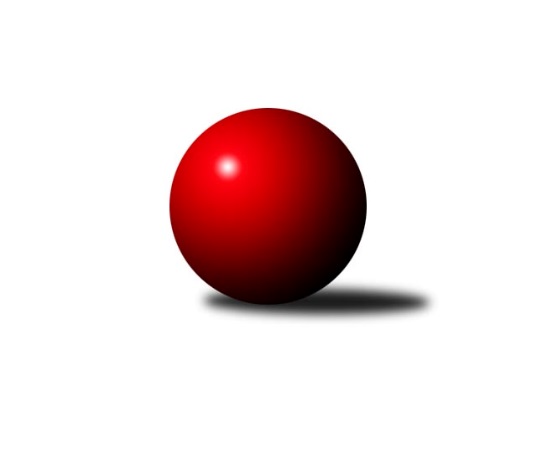 Č.2Ročník 2020/2021	18.9.2020Nejlepšího výkonu v tomto kole: 2626 dosáhlo družstvo: TJ Sokol Červené Pečky AStředočeský krajský přebor I. třídy 2020/2021Výsledky 2. kolaSouhrnný přehled výsledků:KK Kosmonosy C	- KK Vlašim B	5:3	2530:2482	6.0:6.0	17.9.TJ Sokol Červené Pečky A	- TJ Sokol Benešov C	6:2	2626:2425	10.0:2.0	18.9.KK Kosmonosy B	- TJ Sparta Kutná Hora B	6:2	2609:2495	8.5:3.5	18.9.KK Jiří Poděbrady B	- TJ Sokol Kolín B	4:4	2568:2551	6.0:6.0	18.9.TJ Kovohutě Příbram B	- TJ Sokol Tehovec B	1:7	2206:2348	6.0:6.0	18.9.KK SDS Sadská B	- TJ Sokol Kostelec nad Černými lesy A	4:4	2557:2531	7.0:5.0	18.9.Tabulka družstev:	1.	TJ Sokol Červené Pečky A	2	2	0	0	12.0 : 4.0 	16.5 : 7.5 	 2590	4	2.	KK Kosmonosy B	2	2	0	0	12.0 : 4.0 	15.5 : 8.5 	 2552	4	3.	TJ Sokol Kolín B	2	1	1	0	10.0 : 6.0 	15.0 : 9.0 	 2505	3	4.	KK SDS Sadská B	2	1	1	0	9.0 : 7.0 	14.0 : 10.0 	 2618	3	5.	TJ Sokol Kostelec nad Černými lesy A	2	1	1	0	9.0 : 7.0 	13.0 : 11.0 	 2538	3	6.	TJ Sokol Tehovec B	2	1	0	1	9.0 : 7.0 	11.0 : 13.0 	 2390	2	7.	TJ Sparta Kutná Hora B	2	1	0	1	8.0 : 8.0 	12.0 : 12.0 	 2500	2	8.	KK Kosmonosy C	2	1	0	1	7.0 : 9.0 	9.5 : 14.5 	 2458	2	9.	KK Jiří Poděbrady B	2	0	1	1	7.0 : 9.0 	11.0 : 13.0 	 2565	1	10.	KK Vlašim B	2	0	0	2	5.0 : 11.0 	11.5 : 12.5 	 2512	0	11.	TJ Kovohutě Příbram B	2	0	0	2	4.0 : 12.0 	10.0 : 14.0 	 2305	0	12.	TJ Sokol Benešov C	2	0	0	2	4.0 : 12.0 	5.0 : 19.0 	 2412	0Podrobné výsledky kola:	 KK Kosmonosy C	2530	5:3	2482	KK Vlašim B	Renáta Vystrčilová	 	 217 	 236 		453 	 2:0 	 394 	 	179 	 215		Luboš Trna	Hana Mlejnková	 	 217 	 211 		428 	 2:0 	 387 	 	187 	 200		Luboš Zajíček	Vladislav Tajč	 	 188 	 180 		368 	 0:2 	 407 	 	201 	 206		Tomáš Hašek	Filip Bajer	 	 210 	 201 		411 	 0:2 	 435 	 	225 	 210		Vladislav Pessr	Jiří Řehoř	 	 222 	 230 		452 	 1:1 	 453 	 	229 	 224		Miroslav Pessr	Jindřiška Svobodová	 	 226 	 192 		418 	 1:1 	 406 	 	200 	 206		Pavel Vojtarozhodčí: Tajč VladislavNejlepšího výkonu v tomto utkání: 453 kuželek dosáhli: Renáta Vystrčilová, Miroslav Pessr	 TJ Sokol Červené Pečky A	2626	6:2	2425	TJ Sokol Benešov C	Agaton Plaňanský ml.	 	 230 	 202 		432 	 1:1 	 437 	 	210 	 227		Miroslav Drábek	Karel Dvořák	 	 216 	 207 		423 	 2:0 	 392 	 	207 	 185		David Dvořák	Pavel Kořínek	 	 240 	 230 		470 	 2:0 	 354 	 	181 	 173		Ladislav Žebrakovský	Jan Kumstát	 	 205 	 214 		419 	 1:1 	 454 	 	200 	 254		Karel Drábek	Pavel Hietenbal	 	 202 	 223 		425 	 2:0 	 387 	 	188 	 199		Josef Matoušek	Antonín Smrček	 	 223 	 234 		457 	 2:0 	 401 	 	199 	 202		Karel Palátrozhodčí: Šebor JosefNejlepší výkon utkání: 470 - Pavel Kořínek	 KK Kosmonosy B	2609	6:2	2495	TJ Sparta Kutná Hora B	Pavel Zimmerhakl	 	 219 	 203 		422 	 1:1 	 425 	 	197 	 228		Bohumír Kopecký	Jiří Řehoř	 	 225 	 206 		431 	 1:1 	 416 	 	203 	 213		Adam Janda	Věroslav Řípa	 	 221 	 220 		441 	 2:0 	 400 	 	213 	 187		Lenka Klimčáková	Marek Náhlovský	 	 214 	 208 		422 	 1:1 	 430 	 	225 	 205		Václav Pufler	Petr Novák	 	 234 	 207 		441 	 2:0 	 379 	 	178 	 201		Jiří Halfar	Břetislav Vystrčil	 	 223 	 229 		452 	 1.5:0.5 	 445 	 	223 	 222		Václav Puflerrozhodčí: Petr NovákNejlepší výkon utkání: 452 - Břetislav Vystrčil	 KK Jiří Poděbrady B	2568	4:4	2551	TJ Sokol Kolín B	Dušan Richter	 	 198 	 221 		419 	 1:1 	 448 	 	235 	 213		Jonatán Mensatoris	Vladimír Klindera	 	 181 	 195 		376 	 1:1 	 377 	 	171 	 206		Rudolf Zborník	Václav Anděl	 	 190 	 204 		394 	 0:2 	 457 	 	247 	 210		Roman Weiss *1	Jaroslav Kazda	 	 232 	 231 		463 	 2:0 	 394 	 	182 	 212		Pavel Holoubek	Ondřej Šustr	 	 249 	 233 		482 	 2:0 	 421 	 	190 	 231		Ladislav Hetcl st.	Jan Poláček	 	 210 	 224 		434 	 0:2 	 454 	 	221 	 233		Ladislav Hetcl ml.rozhodčí: Anděl Václavstřídání: *1 od 51. hodu Dalibor MiervaNejlepší výkon utkání: 482 - Ondřej Šustr	 TJ Kovohutě Příbram B	2206	1:7	2348	TJ Sokol Tehovec B	Jaroslav Chmel	 	 192 	 189 		381 	 1:1 	 387 	 	188 	 199		Tomáš Vavřinec	Miloš Brenning	 	 175 	 160 		335 	 0:2 	 400 	 	201 	 199		Jiří Chaloupka	Milena Čapková	 	 194 	 202 		396 	 2:0 	 371 	 	170 	 201		Adéla Čákorová	Václav Kodet	 	 192 	 174 		366 	 1:1 	 383 	 	210 	 173		Jan Cukr	Vladimír Pergl	 	 169 	 142 		311 	 1:1 	 374 	 	161 	 213		Tomáš Bílek	Václav Šefl	 	 206 	 211 		417 	 1:1 	 433 	 	230 	 203		Jan Volhejnrozhodčí: Lukáš ZdeněkNejlepší výkon utkání: 433 - Jan Volhejn	 KK SDS Sadská B	2557	4:4	2531	TJ Sokol Kostelec nad Černými lesy A	Jan Renka st.	 	 244 	 226 		470 	 2:0 	 430 	 	240 	 190		Martin Malkovský	Jan Suchánek	 	 219 	 196 		415 	 1:1 	 427 	 	203 	 224		Miroslav Šplíchal	Jiří Miláček	 	 215 	 200 		415 	 1:1 	 422 	 	205 	 217		Michal Brachovec	Marie Šturmová	 	 190 	 202 		392 	 1:1 	 405 	 	210 	 195		František Zahajský	Jan Svoboda	 	 205 	 212 		417 	 0:2 	 434 	 	215 	 219		Patrik Matějček	Jaroslav Hojka	 	 239 	 209 		448 	 2:0 	 413 	 	208 	 205		Miloslav Budskýrozhodčí: Svoboda JanNejlepší výkon utkání: 470 - Jan Renka st.Pořadí jednotlivců:	jméno hráče	družstvo	celkem	plné	dorážka	chyby	poměr kuž.	Maximum	1.	Jan Renka  st.	KK SDS Sadská B	470.50	314.0	156.5	1.0	1/1	(471)	2.	Ondřej Šustr 	KK Jiří Poděbrady B	466.00	313.0	153.0	6.0	1/1	(482)	3.	Jaroslav Kazda 	KK Jiří Poděbrady B	461.50	305.5	156.0	1.0	1/1	(463)	4.	Agaton Plaňanský  ml.	TJ Sokol Červené Pečky A	456.00	304.5	151.5	3.5	2/2	(480)	5.	Jiří Miláček 	KK SDS Sadská B	455.50	304.0	151.5	2.5	1/1	(496)	6.	Jaroslav Hojka 	KK SDS Sadská B	455.00	305.0	150.0	4.5	1/1	(462)	7.	Miroslav Drábek 	TJ Sokol Benešov C	450.50	305.0	145.5	8.5	2/2	(464)	8.	Pavel Hietenbal 	TJ Sokol Červené Pečky A	446.00	316.5	129.5	5.0	2/2	(467)	9.	Michal Brachovec 	TJ Sokol Kostelec nad Černými lesy A	444.50	294.0	150.5	3.5	2/2	(467)	10.	Jan Poláček 	KK Jiří Poděbrady B	442.00	296.5	145.5	5.5	1/1	(450)	11.	Václav Pufler 	TJ Sparta Kutná Hora B	439.00	295.5	143.5	5.0	2/2	(448)	12.	Petr Novák 	KK Kosmonosy B	436.00	298.0	138.0	5.0	2/2	(441)	13.	Pavel Kořínek 	TJ Sokol Červené Pečky A	434.50	292.0	142.5	6.0	2/2	(470)	14.	Věroslav Řípa 	KK Kosmonosy B	434.50	298.5	136.0	4.0	2/2	(441)	15.	Antonín Smrček 	TJ Sokol Červené Pečky A	433.50	296.0	137.5	2.0	2/2	(457)	16.	Jan Renka  ml.	KK SDS Sadská B	433.00	297.0	136.0	6.0	1/1	(433)	17.	Jonatán Mensatoris 	TJ Sokol Kolín B	429.50	292.0	137.5	4.0	2/2	(448)	18.	Vladislav Pessr 	KK Vlašim B	428.50	293.5	135.0	4.0	2/2	(435)	19.	Karel Drábek 	TJ Sokol Benešov C	428.00	289.0	139.0	4.0	2/2	(454)	20.	Karel Dvořák 	TJ Sokol Červené Pečky A	427.50	287.0	140.5	2.0	2/2	(432)	21.	Jitka Vacková 	KK Jiří Poděbrady B	427.00	314.0	113.0	9.0	1/1	(427)	22.	Renáta Vystrčilová 	KK Kosmonosy C	425.50	294.0	131.5	5.0	2/2	(453)	23.	Adam Janda 	TJ Sparta Kutná Hora B	424.50	295.5	129.0	4.5	2/2	(433)	24.	Marek Náhlovský 	KK Kosmonosy B	424.50	298.0	126.5	7.0	2/2	(427)	25.	Patrik Matějček 	TJ Sokol Kostelec nad Černými lesy A	423.50	296.0	127.5	6.5	2/2	(434)	26.	Václav Anděl 	KK Jiří Poděbrady B	422.50	282.0	140.5	7.0	1/1	(451)	27.	Jiří Řehoř 	KK Kosmonosy C	422.00	282.0	140.0	6.0	2/2	(452)	28.	Ladislav Hetcl  st.	TJ Sokol Kolín B	421.50	283.5	138.0	4.0	2/2	(422)	29.	Miloslav Budský 	TJ Sokol Kostelec nad Černými lesy A	421.50	292.0	129.5	6.0	2/2	(430)	30.	Pavel Vojta 	KK Vlašim B	421.00	290.5	130.5	8.5	2/2	(436)	31.	Dušan Richter 	KK Jiří Poděbrady B	419.00	288.0	131.0	6.0	1/1	(419)	32.	Luboš Zajíček 	KK Vlašim B	417.00	297.0	120.0	9.0	2/2	(447)	33.	František Zahajský 	TJ Sokol Kostelec nad Černými lesy A	417.00	300.5	116.5	10.5	2/2	(429)	34.	Jindřiška Svobodová 	KK Kosmonosy C	416.50	289.5	127.0	6.5	2/2	(418)	35.	Jan Volhejn 	TJ Sokol Tehovec B	415.00	277.0	138.0	5.5	2/2	(433)	36.	Jan Suchánek 	KK SDS Sadská B	415.00	282.0	133.0	6.0	1/1	(415)	37.	Hana Mlejnková 	KK Kosmonosy C	414.00	280.5	133.5	9.0	2/2	(428)	38.	Jiří Řehoř 	KK Kosmonosy B	411.00	293.5	117.5	8.5	2/2	(431)	39.	Jiří Chaloupka 	TJ Sokol Tehovec B	407.00	281.0	126.0	8.5	2/2	(414)	40.	Milena Čapková 	TJ Kovohutě Příbram B	407.00	283.5	123.5	4.5	2/2	(418)	41.	Jan Cukr 	TJ Sokol Tehovec B	407.00	288.0	119.0	6.5	2/2	(431)	42.	Marie Šturmová 	KK SDS Sadská B	407.00	298.0	109.0	8.5	1/1	(422)	43.	Jan Svoboda 	KK SDS Sadská B	405.50	295.5	110.0	6.5	1/1	(417)	44.	Tomáš Hašek 	KK Vlašim B	405.00	295.0	110.0	11.0	2/2	(407)	45.	Jaroslav Chmel 	TJ Kovohutě Příbram B	403.50	282.0	121.5	7.5	2/2	(426)	46.	Filip Bajer 	KK Kosmonosy C	401.50	278.5	123.0	11.5	2/2	(411)	47.	Jiří Halfar 	TJ Sparta Kutná Hora B	399.00	292.5	106.5	10.0	2/2	(419)	48.	Lenka Klimčáková 	TJ Sparta Kutná Hora B	392.00	276.0	116.0	10.0	2/2	(400)	49.	Tomáš Vavřinec 	TJ Sokol Tehovec B	391.50	275.5	116.0	8.5	2/2	(396)	50.	Karel Palát 	TJ Sokol Benešov C	389.50	283.0	106.5	9.5	2/2	(401)	51.	Adéla Čákorová 	TJ Sokol Tehovec B	388.50	278.5	110.0	10.5	2/2	(406)	52.	Václav Kodet 	TJ Kovohutě Příbram B	388.00	274.5	113.5	9.5	2/2	(410)	53.	Vladislav Tajč 	KK Kosmonosy C	378.50	284.5	94.0	15.5	2/2	(389)	54.	Pavel Holoubek 	TJ Sokol Kolín B	378.00	272.0	106.0	16.0	2/2	(394)	55.	Vladimír Klindera 	KK Jiří Poděbrady B	376.00	270.0	106.0	12.0	1/1	(376)	56.	David Dvořák 	TJ Sokol Benešov C	374.50	271.0	103.5	9.5	2/2	(392)	57.	Rudolf Zborník 	TJ Sokol Kolín B	372.00	262.0	110.0	14.5	2/2	(377)	58.	Miloš Brenning 	TJ Kovohutě Příbram B	355.00	260.0	95.0	12.0	2/2	(375)	59.	Vladimír Pergl 	TJ Kovohutě Příbram B	337.50	253.5	84.0	15.0	2/2	(364)	60.	Martin Houfek 	KK Jiří Poděbrady B	324.00	247.0	77.0	18.0	1/1	(324)		Dalibor Mierva 	TJ Sokol Kolín B	456.00	305.0	151.0	5.0	1/2	(456)		Ladislav Hetcl  ml.	TJ Sokol Kolín B	454.00	317.0	137.0	5.0	1/2	(454)		Miroslav Pessr 	KK Vlašim B	453.00	309.0	144.0	5.0	1/2	(453)		Břetislav Vystrčil 	KK Kosmonosy B	452.00	299.0	153.0	1.0	1/2	(452)		Simona Kačenová 	KK Vlašim B	450.00	305.0	145.0	6.0	1/2	(450)		Václav Pufler 	TJ Sparta Kutná Hora B	445.00	316.0	129.0	6.0	1/2	(445)		Roman Weiss 	TJ Sokol Kolín B	441.00	289.0	152.0	9.0	1/2	(441)		Ladislav Kalous 	TJ Sokol Benešov C	433.00	310.0	123.0	4.0	1/2	(433)		Martin Malkovský 	TJ Sokol Kostelec nad Černými lesy A	430.00	289.0	141.0	6.0	1/2	(430)		Miroslav Šplíchal 	TJ Sokol Kostelec nad Černými lesy A	427.00	293.0	134.0	8.0	1/2	(427)		Ondrej Troják 	KK Kosmonosy B	426.00	293.0	133.0	5.0	1/2	(426)		Bohumír Kopecký 	TJ Sparta Kutná Hora B	425.00	312.0	113.0	11.0	1/2	(425)		Zdeňka Vokolková 	TJ Sparta Kutná Hora B	422.00	296.0	126.0	9.0	1/2	(422)		Pavel Zimmerhakl 	KK Kosmonosy B	422.00	298.0	124.0	9.0	1/2	(422)		Jan Kumstát 	TJ Sokol Červené Pečky A	419.00	287.0	132.0	4.0	1/2	(419)		Václav Šefl 	TJ Kovohutě Příbram B	417.00	282.0	135.0	3.0	1/2	(417)		Jaroslava Soukenková 	TJ Sokol Kostelec nad Černými lesy A	412.00	270.0	142.0	6.0	1/2	(412)		Petr Kříž 	TJ Kovohutě Příbram B	411.00	306.0	105.0	12.0	1/2	(411)		Vojtěch Bulíček 	TJ Sparta Kutná Hora B	398.00	287.0	111.0	9.0	1/2	(398)		Marek Beňo 	TJ Sokol Kostelec nad Černými lesy A	394.00	264.0	130.0	3.0	1/2	(394)		Luboš Trna 	KK Vlašim B	394.00	280.0	114.0	13.0	1/2	(394)		Ondřej Majerčík 	KK Kosmonosy B	391.00	276.0	115.0	10.0	1/2	(391)		Václav Hrouda 	TJ Sokol Tehovec B	388.00	283.0	105.0	10.0	1/2	(388)		Josef Matoušek 	TJ Sokol Benešov C	387.00	266.0	121.0	3.0	1/2	(387)		Leoš Chalupa 	KK Vlašim B	384.00	295.0	89.0	6.0	1/2	(384)		Tomáš Bílek 	TJ Sokol Tehovec B	374.00	260.0	114.0	6.0	1/2	(374)		Jiří Plešingr 	TJ Sokol Červené Pečky A	365.00	260.0	105.0	15.0	1/2	(365)		Jitka Drábková 	TJ Sokol Benešov C	364.00	268.0	96.0	8.0	1/2	(364)		Ladislav Žebrakovský 	TJ Sokol Benešov C	354.00	253.0	101.0	9.0	1/2	(354)Sportovně technické informace:Starty náhradníků:registrační číslo	jméno a příjmení 	datum startu 	družstvo	číslo startu15163	Bohumír Kopecký	18.09.2020	TJ Sparta Kutná Hora B	1x2661	Miloslav Budský	18.09.2020	TJ Sokol Kostelec nad Černými lesy A	2x2658	František Zahajský	18.09.2020	TJ Sokol Kostelec nad Černými lesy A	2x23025	Michal Brachovec	18.09.2020	TJ Sokol Kostelec nad Černými lesy A	2x22993	Patrik Matějček	18.09.2020	TJ Sokol Kostelec nad Černými lesy A	2x23014	Martin Malkovský	18.09.2020	TJ Sokol Kostelec nad Černými lesy A	1x
Hráči dopsaní na soupisku:registrační číslo	jméno a příjmení 	datum startu 	družstvo	2415	Luboš Trna	17.09.2020	KK Vlašim B	Program dalšího kola:3. kolo25.9.2020	pá	17:00	TJ Sokol Kolín B - TJ Sokol Červené Pečky A	25.9.2020	pá	17:00	TJ Sparta Kutná Hora B - TJ Kovohutě Příbram B	25.9.2020	pá	17:00	TJ Sokol Kostelec nad Černými lesy A - KK Jiří Poděbrady B	25.9.2020	pá	17:00	KK Vlašim B - KK Kosmonosy B	25.9.2020	pá	17:00	TJ Sokol Tehovec B - KK SDS Sadská B	25.9.2020	pá	17:30	TJ Sokol Benešov C - KK Kosmonosy C	Nejlepší šestka kola - absolutněNejlepší šestka kola - absolutněNejlepší šestka kola - absolutněNejlepší šestka kola - absolutněNejlepší šestka kola - dle průměru kuželenNejlepší šestka kola - dle průměru kuželenNejlepší šestka kola - dle průměru kuželenNejlepší šestka kola - dle průměru kuželenNejlepší šestka kola - dle průměru kuželenPočetJménoNázev týmuVýkonPočetJménoNázev týmuPrůměr (%)Výkon1xOndřej ŠustrPoděbrady B4821xOndřej ŠustrPoděbrady B112.294822xJan Renka st.Sadská B4701xJan VolhejnTehovec B111.724331xPavel KořínekČervené Pečky A4701xPavel KořínekČervené Pečky A111.664701xJaroslav KazdaPoděbrady B4631xJan Renka st.Sadská B109.494701xAntonín SmrčekČervené Pečky A4571xAntonín SmrčekČervené Pečky A108.574571xLadislav Hetcl ml.Kolín B4541xJaroslav KazdaPoděbrady B107.86463